Stacking materials can be dangerous if workers do not follow safety guidelines and hazards includecollapsing loads that can crush or pin workers.caught-in or pinch point injuries.back injuries due to improper lifting techniques.all of the above.Stack drums, barrels, and kegsunevenly.symmetrically.haphazardly.chronologically.Stack lumber no more than 16 feet high if it is handled manually, and no more than 		 if using a forklift.2 feet12 feet20 feet42 feetStack bags and bundles in 			 rows to keep them secure.interlockingfreestandingappealingrepositioningMaterial should never block access to emergency exits, fire alarms, or fire extinguishers.TrueFalseStacking materials can be dangerous if workers do not follow safety guidelines and hazards includecollapsing loads that can crush or pin workers.caught-in or pinch point injuries.back injuries due to improper lifting techniques.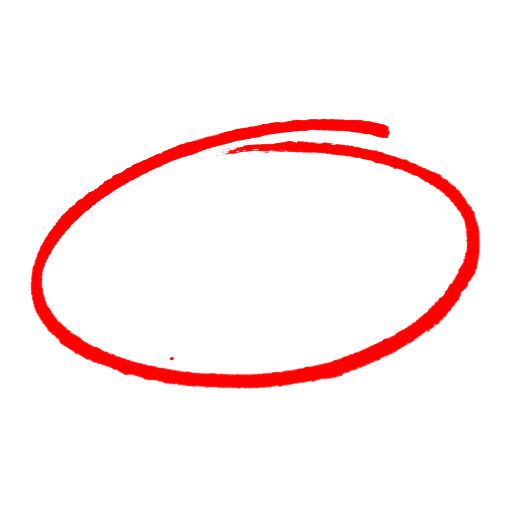 all of the above.Stack drums, barrels, and kegsunevenly.symmetrically.haphazardly.chronologically.Stack lumber no more than 16 feet high if it is handled manually, and no more than 		 if using a forklift.2 feet12 feet20 feet42 feetStack bags and bundles in 			 rows to keep them secure.interlockingfreestandingappealingrepositioningMaterial should never block access to emergency exits, fire alarms, or fire extinguishers.TrueFalseSAFETY MEETING QUIZSAFETY MEETING QUIZ